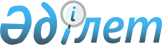 О внесении изменений в решение Хромтауского районного маслихата от 30 декабря 2022 года № 324 "Об утверждении бюджета села Кудыксайского сельского округа на 2023-2025 годы"Решение Хромтауского районного маслихата Актюбинской области от 8 ноября 2023 года № 89
      РЕШИЛ:
      1. Внести в решение Хромтауского районного маслихата "Об утверждении бюджета Кудыксайского сельского округа на 2023-2025 годы" от 30 декабря 2022 года №324 следующие изменения:
      пункт 1 изложить в новой редакции:
      "1. Утвердить бюджет Кудыксайского сельского округа на 2023-2025 годы согласно приложениям 1, 2 и 3 соответственно, в том числе на 2023 год в следующих объемах:
      1) доходы – 81 842 тенге;
      налоговые поступления – 2 880 тенге;
      неналоговые поступления – 0 тенге;
      поступления от продажи основного капитала – 0 тенге;
      поступления трансфертов – 78 962 тенге;
      2) затраты – 81 842 тенге;
      3) чистое бюджетное кредитование – 0 тенге;
      бюджетные кредиты – 0 тенге;
      погашение бюджетных кредитов – 0 тенге;
      4) сальдо по операциям с финансовыми активами – 0 тенге;
      приобретение финансовых активов – 0 тенге;
      поступления от продажи финансовых активов государства – 0 тенге;
      5) дефицит (профицит) бюджета – 0 тенге;
      6) финансирование дефицита (использование профицита) бюджета – 0
      тенге;
      поступление займов – 0 тенге;
      погашение займов – 0 тенге;
      используемые остатки бюджетных средств – 0 тенге.".
      2. Приложение 1 к указанному решению изложить в новой редакции согласно приложению к настоящему решению.
      3. Настоящее решение вводится в действие с 1 января 2023 года. Бюджет Кудыксайского сельского округа на 2023 год
					© 2012. РГП на ПХВ «Институт законодательства и правовой информации Республики Казахстан» Министерства юстиции Республики Казахстан
				
      Председатель Хромтауского районного маслихата 

Э.Б. Болатов
Приложение к решению Хромтауского районного маслихата от 08 ноября 2023 года №89Приложение 1 к решению Хромтауского районного маслихата от 30 декабря 2022 года № 324
Категория
Категория
Категория
Категория
сумма (тысяч тенге)
Класс
Класс
Класс
сумма (тысяч тенге)
Подкласс
Подкласс
сумма (тысяч тенге)
Наименование
сумма (тысяч тенге)
1
2
3
4
5
I. Доходы
81 842
1
Налоговые поступления
2 880
04
Налоги на собственность
2 880
1
Налоги на имущество
30
4
Налог на транспортные средства
600
5
Единый земельный налог
0
05
Плата за пользование земельными участками
2 250
4
Поступления трансфертов
81 842
02
3
Трансферты из вышестоящих органов государственного управления
81 842
Функциональная группа
Функциональная группа
Функциональная группа
Функциональная группа
Функциональная группа
сумма (тысяч тенге)
Функциональная подгруппа
Функциональная подгруппа
Функциональная подгруппа
Функциональная подгруппа
сумма (тысяч тенге)
Администратор бюджетных программ
Администратор бюджетных программ
Администратор бюджетных программ
сумма (тысяч тенге)
Программа
Программа
сумма (тысяч тенге)
Наименование
сумма (тысяч тенге)
1
2
3
4
5
6
II. Затраты
81 842
01
Государственные услуги общего характера
 32 531
1
Представительные, исполнительные и другие органы, выполняющие общие функции государственного управления
32 531
124
Аппарат акима района в городе, города районного значения, поселка, села, сельского округа
32 531
001
Услуги по обеспечению деятельности акима района в городе, города районного значения, поселка, села, сельского округа
 32 531
07
Жилищно-коммунальное хозяйство
49 311
3
Благоустройство населенных пунктов
49 311
124
Аппарат акима района в городе, города районного значения, поселка, села, сельского округа
49 311
008
Освещение улиц населенных пунктов
7 290
009
Обеспечение санитарии населенных пунктов
2 679
011
Благоустройства и озеленение населенных пунктов 
25 842
12
Транспорт и коммуникации
13 500
1
Автомобильный транспорт 
13 500
124
Аппарат акима района в городе, города районного значения, поселка, села, сельского округа
13 500
013 
Обеспечение функционирования автомобильных дорог в городах районного значения, селах, поселках, сельских округах
13 500